2018 國際暨兩岸美食競賽一、活動宗旨為促進國際及兩岸間之廚藝、烘焙技術交流，提升國內學生之廚藝、烘焙技能，特辦理此競賽。此次競賽以茶葉為主題，將茶的元素融入廚藝及烘焙產品中，創造出更多富有創意的產品，也使相關產品更具健康價值。本次競賽不只是廚藝與烘焙技術產品的交流與學習，來自各地的選手將使用代表其地區特色的茶葉為原料製作成參賽作品，這也將會是一場茶原料在廚藝與烘焙應用的分享會。本競賽提供學生展現無限創意的舞台，推展健康廚藝與健康烘焙，秉持著元培醫事科技大學「健康福祉，服務人群」的理念，期望栽培餐飲新秀，繼續為社會教育貢獻己力!二、主辦單位：元培醫事科技大學、江蘇食品藥品職業技術學院三、指導單位：新竹市衛生局、大成長城企業股份有限公司、德麥食品股份有限公司四、承辦單位: 元培醫事科技大學餐飲管理系五、協辦單位：新竹市廚師業職業工會、新竹市廚藝研究發展協會、新竹市私立光復高級中學、新竹縣私立東泰高級中學、新竹縣私立仰德高級中學、苗栗縣私立君毅高級中學六、活動對象：國際暨兩岸各大專院校、高中職餐飲相關科系七、活動期程：報名日期：即日起至 10 月 26 日(五)截止初賽結果公布日期：11 月 8(四)決賽日期：2018 年 11 月 19 日（星期一），時間 08:00~15:00(含比賽製作時間 3 小時)八、比賽地點：元培醫事科技大學-集賢樓九、參賽方式：(一)烘焙組參賽以兩人一隊方式進行，此次競賽以各國特色「茶葉」為主要元素，每隊須製作常溫蛋糕及西式餅乾各一款，經初賽書面審查入選後，方有資格進行現場製作之決賽，其餘依報名簡章規定辦理。(二)廚藝組靜態方式呈現，無需上膠，含展台佈置、菜卡、菜餚製程表(依每道菜分別製作) 以每道菜 6 人份計，每隊 2 人，依報名簡章規定辦理。透過競賽讓彼此分享創意與才華，可以在歡樂的競賽中達到廚藝的互相交流，讓彼此在生活中留下一次難忘的廚藝比賽經驗，讓參賽者在競賽中得到一次不一樣的競賽經驗。十、比賽產品項目：(一)烘焙組1.常溫蛋糕以茶為主要元素製作之常溫蛋糕，形狀不拘，長條形至少 2 條，若為小型單人份大小，請製作 6 人份展示，另需製作一份供評審試吃。2.西式餅乾以茶為主要元素製作之西式餅乾，展示數量以搭配展台美觀為宜，數量不拘，另需準備一份供評審試吃。備註：1.決賽產品須做展示，請自行設計作品介紹立牌或背板。2.決賽當天之奶油及低筋麵粉指定使用德紐無鹽奶油及鑽石牌低筋麵粉（由德麥食品公司贊助提供），除奶油及低筋麵粉外，其餘材料及模具由參賽者自備。(二)廚藝組1.主菜：將茶葉融入牛、羊、豬、雞、鴨、海鮮其中一類製作完成，並提供評審試吃一份。2.含有茶葉健康蔬食料理 1 盤及評審試吃一份至於展示台上。備註：1.決賽產品須作展示請自行設計作品主題介紹立牌或背板。2.決賽作品使用主食材料及健康蔬食材料由參賽者自備。十一、報名方式：1.初賽報名時間：即日起至 10 月 26 日(一)截止(以郵戳為憑) 。2.報名方式：請填寫報名表 (附表一) 一份及作品介紹表(附表二)一份，作品照片規格為 4X6 大小，請將書面資料郵寄至「300 新竹市香山區元培街 306 號，元培醫事科技大學-餐飲管理系 徐筱惠小姐收，報名表及活動相關事宜可於元培醫事科技大學-餐飲管理系網頁下載，查詢 http://fbm.ypu.edu.tw/bin/home.php。3.聯絡人：徐筱惠 小姐，電話: (03) 5381183#2351 Email：tina881129@mail.ypu.edu.tw十二、初賽評審方式：(一)初賽結果公布日期：2018 年 11 月 8 日(四)。(二)公布方式：以 E-mail 通知決賽入圍隊伍並於本校餐飲管理系網頁公布，獲選進入決賽之組別，每組須繳交保證金新台幣 1,000 元，於比賽當日現場辦理退費(請匯款至新竹市廚師業職業工會，帳號: 057-11-80193-0-5 凱基銀行風城分行)(三)初賽評分標準：1.烘焙組(一)由主辦單位評審進行書面審查作業，依照下表進行評分。(二)作品審查結果依照參賽者總成績排序，各組選出前 18 名進入決賽。2.廚藝組(一)由主辦單位評審進行書面審查作業，依照下表進行評分。(二)書面審查結果依照參賽隊伍總成績排序，選出 60 隊進入決賽。十三、決賽評審方式：(一)決賽日期：2018 年 11 月 19 日(一)(二)評審方式：1.烘焙組(1)由主辦單位邀集 3 位烘焙專家擔任評審，進行評分。(2)評分標準:正式比賽作品內容須與書審資料一致。(3)作品審查結果依照參賽者總成績排序。參賽隊伍加總計分相同時，以評分項目「口味」分數高者優先，其次為「外觀、餐台展示」。2.廚藝組(1)由主辦單位邀集 4 位廚藝專家擔任評審，進行評分。(2)評分標準:正式比賽作品內容須與書審資料一致。(三)競賽獎勵辦法1.特別金牌獎(特金獎)烘焙與廚藝組各一組:獲領獎金新臺幣 5,000元、獎狀、獎牌及獎座 1 座及禮盒各 1 份2.總分 90～99 分為金牌獎-獎狀及獎牌 1 座及禮盒各 1 份3.總分 80～89	分為銀牌獎-獎狀及獎牌 1 座及禮盒各 1 份4.總分 70～79	分為銅牌獎-獎狀及獎牌 1 座及禮盒各 1 份5.總 分 60～69 分為優勝-獎狀乙紙及禮品各一份6.指導老師均頒發感謝獎狀乙紙十四、活動流程及工作分配：活動時間：107 年 11 月 19 日	08:00~15:00(含比賽製作時間 3 小時)(一)烘焙組(二)廚藝組附表一「2018 國際暨兩岸美食競賽｣活動報名表□本人已熟讀競賽規則規章，不因個人未詳讀規則提出異議。(此項不勾選者，恕不接受報名)填表日期：	年	月	日	選手簽名：參賽者 2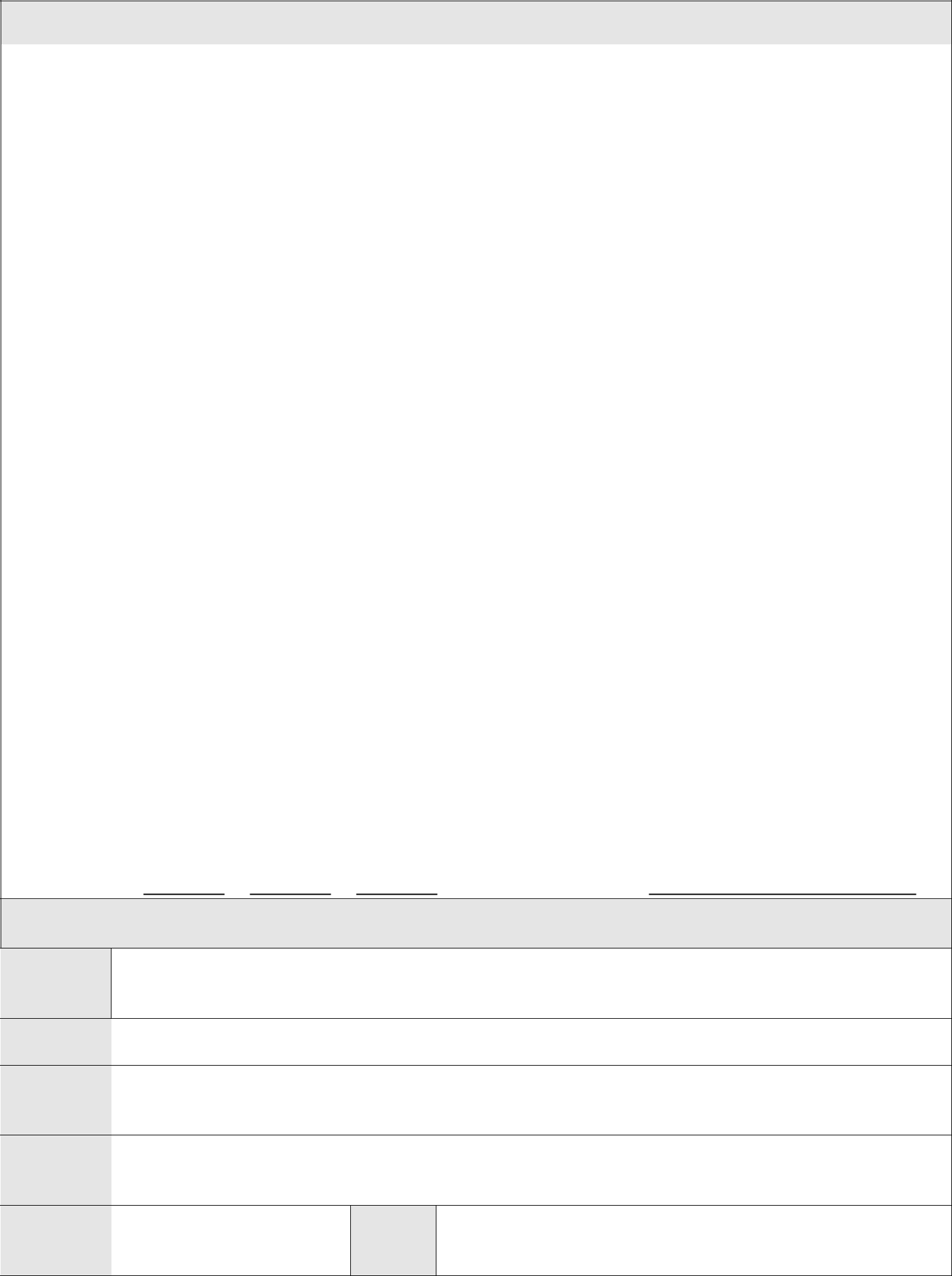 □本人已熟讀競賽規則規章，不因個人未詳讀規則提出異議。(此項不勾選者，恕不接受報名)填表日期：	年	月	日	選手簽名：指導老師附表二編號：	(執行單位填具)作品名稱作品介紹(請將取材、作品創意及特色做介紹，最多 300 個字）製作說明(請將材料名稱(成份)與其重量(公克)跟製作步驟和方法說明清楚)成品照片(至少兩張以上，含正面照及剖面照)作品名稱作品介紹(請將取材、作品創意及特色做介紹，最多 300 個字）製作說明(請將材料名稱(成份)與其重量(公克)跟製作步驟和方法說明清楚)成品照片(至少兩張以上，含正面照及剖面照)(表格可自行延伸)備註：請填妥報名表：2018 國際暨兩岸美食競賽，寄新竹市元培街 306 號元培醫事科技大學餐飲管理系 徐筱惠小姐收。請於送件後，務必來電確認已完成報名作業，請於 2018 年 10 月 26 日前，以維護您參賽的權益。聯絡人：徐筱惠小姐 TEL： 03-5381183#2351評分項目百分比評分內容主題介紹20%符合主題元素，產品製作理念食材配方40%食材配方運用內容創意、作品整體外觀40%創意發想，整體外觀的呈現合計100%評分項目百分比評分內容基本要求20%符合主題主題說明40%產品製作理念與製作、流程表照片整體外觀40%符合比賽規格說明合計100%評分項目百分比評分內容口味35%材料的運用以展現整體的味道及口感外觀、餐台外觀、餐台30%吸引人的造型外觀、正確的操作方法及技巧、產品擺設展示30%吸引人的造型外觀、正確的操作方法及技巧、產品擺設展示創意、商品創意、商品25%產品原創性、份量大小以及日後推廣的可行性、符合經濟價值25%效益和市場需求價值效益和市場需求衛生安全10%製作過程之衛生及用料符合食品安全合計100%評分項目百分比評分內容主題創意40%符合主題元素，產品製作理念食材配方30%食材配方運用內容火候調味20%正確的操作方法及技巧擺盤設計10%吸引人的造型外觀、產品擺設合計100%活動流程活動流程場地備註08:00~08:30工作人員報到光翰樓 1 樓當天須備原子筆及檢錄單光翰樓 1 樓參賽者名牌08:30~09:00參賽者檢錄光翰樓 1 樓參賽者名牌08:30~09:00參賽者檢錄參賽者名牌08:30~09:00參賽者檢錄09:00~12:00競賽開始集賢樓(1)1 樓餐飲 A 教室(2)3 樓西餐教室12:00~12:30展台布置光翰樓 1 樓光翰樓 1 樓12:30~13:00評分光翰樓 1 樓12:30~13:00評分13:30~14:00頒  獎光宇藝術中心活動流程活動流程場地備註08:00~08:30工作人員報到工作人員報到當天須備原子筆及檢錄單光翰樓 1 樓當天須備原子筆及檢錄單光翰樓 1 樓參賽者名牌08:30~09:00參賽者檢錄參賽者檢錄參賽者名牌08:30~09:00參賽者檢錄參賽者檢錄09:00~11:00競賽開始競賽開始集賢樓2 樓 B 餐飲教室11:00~11:30評分光翰樓 1 樓12:00~12:30頒獎光宇藝術中心編號(執行單位填具)：編號(執行單位填具)：編號(執行單位填具)：參賽組別參賽組別參賽組別烘焙組□烘焙組□烘焙組□烘焙組□廚藝組□廚藝組□學校名稱(全名)學校名稱(全名)學校名稱(全名)科系名稱科系名稱科系名稱活動聯絡人手機活動聯絡人手機活動聯絡人手機活動聯絡人 E-mail活動聯絡人 E-mail活動聯絡人 E-mail參賽者 1參賽者 1參賽者 1參賽者 1參賽者 1姓 名姓 名姓 名性別出生日期出生日期年月日日身份證身份證字號字號聯絡地□□□□□□□□□址□□□□□□□□□址電子信箱聯絡電()手機話()手機話身分證影本正面身分證影本正面身分證影本正面身分證影本背面身分證影本背面身分證影本背面身分證影本背面姓 名性別出生日期出生日期年月日身份證字號聯絡地□□□□□□址□□□□□□址電子信箱聯絡電()手機話()手機話身分證影本正面身分證影本正面身分證影本背面身分證影本背面身分證影本背面任教單位名稱姓名聯絡地□□□址電子信箱聯絡電手機(  )手機話